INDICAÇÃO Nº 5426/2017Sugere ao Poder Executivo Municipal que proceda a troca de lâmpada na Avenida Juscelino de Oliveira. Excelentíssimo Senhor Prefeito Municipal, Nos termos do Art. 108 do Regimento Interno desta Casa de Leis, dirijo-me a Vossa Excelência para sugerir ao setor competente que proceda a troca de lâmpada na Avenida Juscelino Oliveira em frente a faculdade Anhanguera.Justificativa:Fomos procurados por munícipes solicitando essa providencia, pois a falta de iluminação nesse local está causando transtornos e insegurança.Plenário “Dr. Tancredo Neves”, em 22 de junho de 2017.Edmilson Ignácio RochaDR. EDMILSONVereador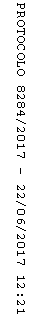 